INSTRUCTIVO DE REPORTE DE CONTROL DESDOBLAMIENTO DEL GASTOCONTROL DE DESDOBLAMIENTO DEL GASTOART 21 LEY 2000 AComo realizar la consulta en el SIIF?Ingresar al Sistema, con su usuario y clave. Si no observa los siguiente en el Menú, es porque no tiene acceso, deberá tramitarlo con el área de seguridad informática.Ingrese a Menú / Ejecución presupuestaria/ 01. :Ejecución presupuestaria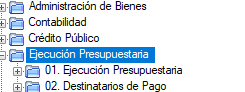 Ingrese a Opción Reportes: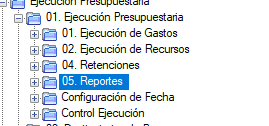 Se despliega distintas opciones, ingrese a Reporte de Control desdoblamiento del gasto: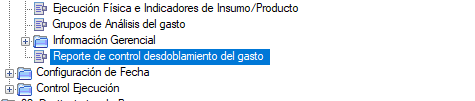 Se despliega la siguiente pantalla: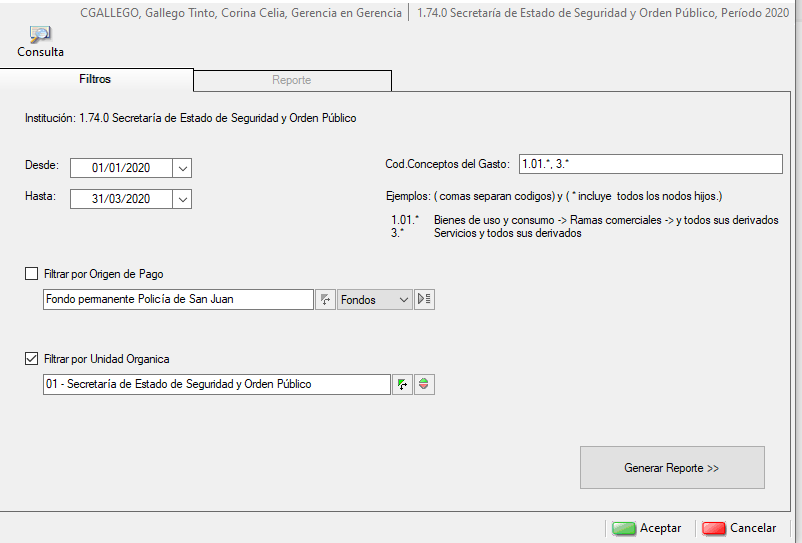 Donde deberá ingresar los parámetros de búsqueda.Desde / hasta: fecha en la que se genera el reporte, por defecto muestra tres meses hacia atrás desde la fecha del día, pero puede modificarlo. Filtrar por origen de pago: si no tilda nada el reporte mostrará todos los orígenes de pago, de lo contrario si tilda solo mostrara el que seleccione.Filtrar por Unidad orgánica: si no tilda nada el reporte mostrará todo, siempre con el límite de la Jurisdicción a la que tiene perfil asignado.Código de Concepto del Gasto: como se observa tiene preestablecido 1.01*.3.*, entendiendo que el desdoblamiento se controla en compra de 01-bienes y 03-servicios. Si conoce el código completo puede colocarlo directamente, por ejemplo; 3.01.001.005, para realizar una búsqueda mas acotada.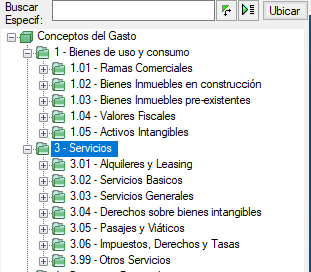 Luego de haber seleccionado los criterios necesarios, presione Generar Reporte.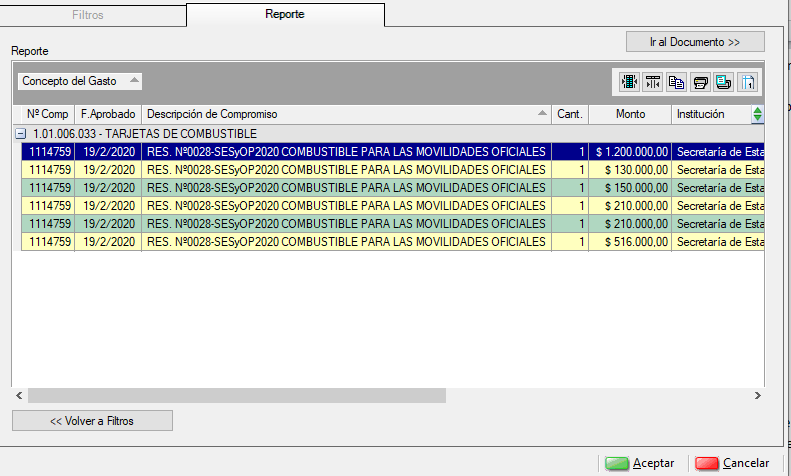 Se recomienda para una mayor aclaración, subir algunos campos.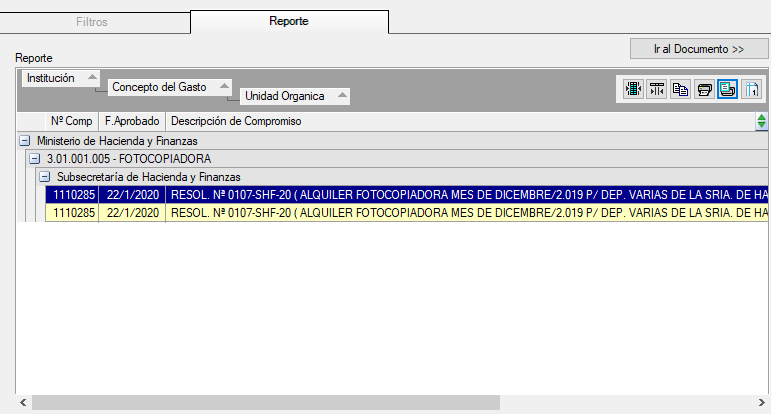 Presionar Vista previa: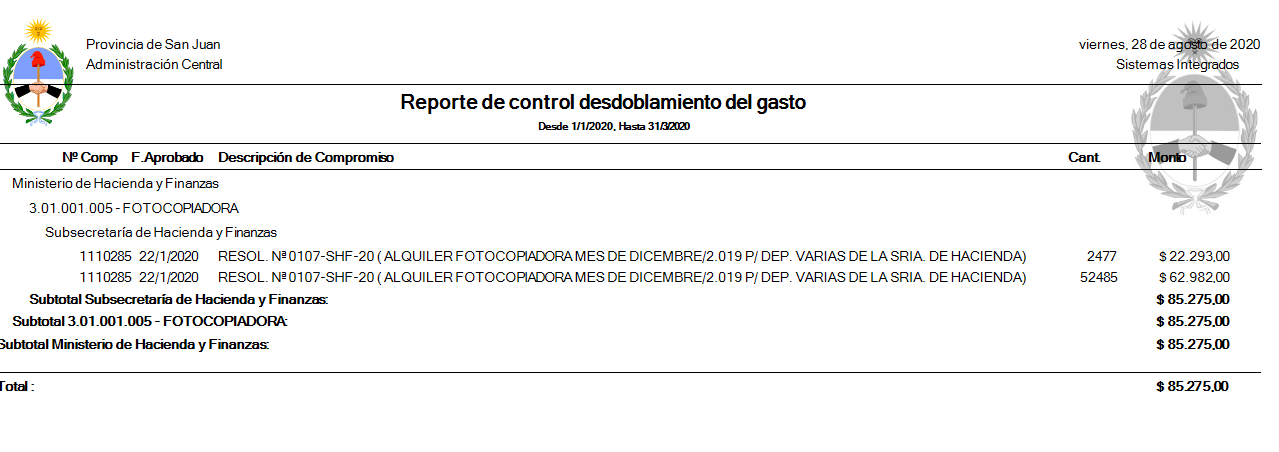 